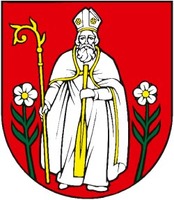 OBEC ROVINKAZáznam zo zasadnutia Krízového štábu obce Rovinka zo dňa 06.10.2020 o 16.00 hod.PRÍTOMNÍ:Milan Kubeš, starosta obce, predseda KŠIng. Marek Gehry, zástupca starostu obce, podpredseda KŠIng. Juraj Kufel, člen KŠMarta Kelemenová, člen KŠIng. Martina Mandlíková, člen KŠIng.Ján HolkoIng. Alexander MelicherMgr. Elena Zelenská, riaditeľka ZŠMgr. Martina Nagyová, MBA, riaditeľka MŠPROGRAM ZASADNUTIAKontrola opatrení prijatých počas predchádzajúcich zasadnutí KŠVymenovanie nových členov Krízového štábu obce Rovinka- voľba tajomníkaPrerokovanie opatrení pre KD, ZŠ, MŠ a OURôzneZáverKrízový štáb obce Rovinka konštatoval, že boli splnené a priebežne sa plnia úlohy vyplývajúce z predchádzajúcich uznesení.Starosta obce vymenoval za nových členov Krízového štábu obce Rovinka p. Jána Holka a p. Alexandra Melichera. Za tajomníka bol zvolený Ing. Juraj Kufel. Krízový štáb obce Rovinka na základe vydaných najnovších opatrení a odporúčaní ÚVZ SR a na základe návrhov zástupcov KD, ZŠ, MŠ a OÚ vydáva pre Obec Rovinka tieto opatrenia. Prevádzka kultúrneho domu : Krízový štáb schválil nasledovné prevádzkové podmienky užívania a dodržiavania hygienických opatrení pre užívateľov priestorov kultúrneho domu v zmysle aktuálnych  Opatrení Úradu verejného zdravotníctva SR .Elokovaná trieda MŠ  - povoľuje sa - prevádzka bude zabezpečená v zmysle usmernení vydaných  Min.školstva ,vedy ,výskumu a športu                                                                                                                                         Krúžková činnosť pre deti  - nepovoľuje sa - v zmysle usmernenia k realizácií záujmovej činnosti v CVČ, v školách a organizáciách poskytujúcich neformálne vzdelávanie vydané Min.školstva, vedy, výskumu  a športu SR  (aktualizované 30. 9. 2020)„ Všetky  krúžky  nevykonávať do doby, kým nebude usmernené inak. Bez ohľadu na fázu.“ (Týka sa : DFS Červené jabĺčko, Karate klub, Skautský krúžok, Hasičský krúžok , Gymnathlon , a tanečný krúžok S3T)Hudobná akadémia Daniel : povoľuje sa - individuálna výuka –  postupovať podľa usmernení  pre ZUŠ  Cvičenia pre dospelých  : povoľuje sa  za dodržania  podmienok vydaných pre prevádzku priestorov v kultúrnom dome.(Zdravotné cvičenie a Aerobic) Knižnica -  prevádzka povolená s podmienkou  dodržiavania hygienických opatrení pri výpožičkách  postupovať v zmysle odporúčaní vydaných  Slovenskou národnou knižnicouToto usmernenie je platné od 7.10.2020 do 30.10.2020 , resp. do odvolania.  Prevádzka Základnej školy : Krízový štáb   schválil nasledovné opatrenia :Školské krúžky  - povoľujú sa len tie, ktoré budú uskutočňované v kmeňovej triede so žiakmi danej triedyZUŠ  -    nepovoľuje sa skupinové vyučovanie povolené je individuálne vyučovanie /1 žiak – 1 lektor/            Vstup žiakov z iných škôl je do budovy ZŠ Rovinka zakázaný.	Jazyková škola – vyučovanie sa nepovoľuje  do 30.10.2020v zmysle usmernenia vydaného Ministerstvom školstva, vedy, výskumu  a športu SR  (aktualizované 30.9.2020)Toto usmernenie je platné od 7.10.2020 do 30.10.2020, resp. do odvolania.  Prevádzka materskej školy : Pri prevádzke MŠ nedochádza k žiadnym organizačným zmenám. Na základe žiadosti riaditeľky MŠ sa posiluje personál pri meraní teploty pri vstupe do objektu.Prevádzka Obecného úradu:Stránkové hodiny Obecného úradu v Rovinke ostávajú nezmenené. Opätovne sa však pristupuje k telefonickému nahlasovaniu na referáte overovania a referáte evidencie obyvateľstva pri nahlasovaní na trvalý pobyt. Referát overovania :Ing. Ľubica Ozaniaková, 02/59304057, ozaniakova@obecrovinka.sk Referát prihlas. pobytu: Janka Kundláková, 02/59304056, kundlakova@obecrovinka.skPri neohlásenej návšteve týchto referátov môže byť stránka odmietnutá. Toto usmernenie je platné od 7.10.2020 do 30.10.2020 , resp. do odvolania.               Prevádzka detských ihrísk:Všetky exteriérové ihriská  patriace pod správu obce, budú z bezpečnostných, hygienických a protiepidemiologických opatrení pre verejnosť dňom 7.10.2020 do 30.10.2020 resp. do odvolania uzatvorené!Z dôvodu zvýšeného nárastu ochorení na COVID-19 v našom okrese, (aj našej obci)  krízový štáb obce Rovinka na základe vydaných usmernení a opatrení ÚVZ SR pristupuje k cieleným obmedzeniam hlavne v oblasti školstva. Cieľom je udržať našu školu a škôlku v zelených číslach. Nedodržiavanie vydaných opatrení platných pre pohyb v exteriéri ( nosenie rúšok a dodržiavanie odstupov)   rodičmi  na detských ihriskách  viedlo k dočasnému uzatvoreniu detských ihrísk.      Žiadame týmto všetkých občanov aby  boli zodpovední, hlavne voči sebe, voči ostatným a s vážnosťou brali na zreteľ všetky vydané opatrenia a zamedzili tak nekontrolovanému šíreniu pandémie.                                                 Milan Kubeš                                                starosta obce
                                                   predseda Krízového štábu